Swachha Bharat Pakhawra-201816 December – 31 DecemberICAR-Central Inland Fisheries Research Institute, Barrackpore, KolkataInstitute: ICAR-Central Inland Fisheries Research InstituteDay: 27.12.18Activity: Lecture on Green and Clean TechnologyOn 27th December a lecture was arranged in the auditorium of the institute on "Green and Clean Technology". The lecture was coordinated by Dr. B.P. Mohanty, Head of the Division, FREM, ICAR-CIFRI and was attended by all staff members of the institute. several eco-friendly technologies were presented in the course of the lecture by the speaker. The lecture was followed by a discussion among the staff members about innovative sustainable and environment friendly technologies. A Rangoli was also designed in the entrance hall of the institute with the theme of Swachh Bharat mission aiming towards awareness generation on cleanliness and sanitation. Two volunteer social workers of Prajapita Brahma Kumaris Ishwariya Vishwa Vidyalaya attended the programme and chaired the session as well. They delivered motivational speech on psychological wellbeing besides cleanliness of physical environment. 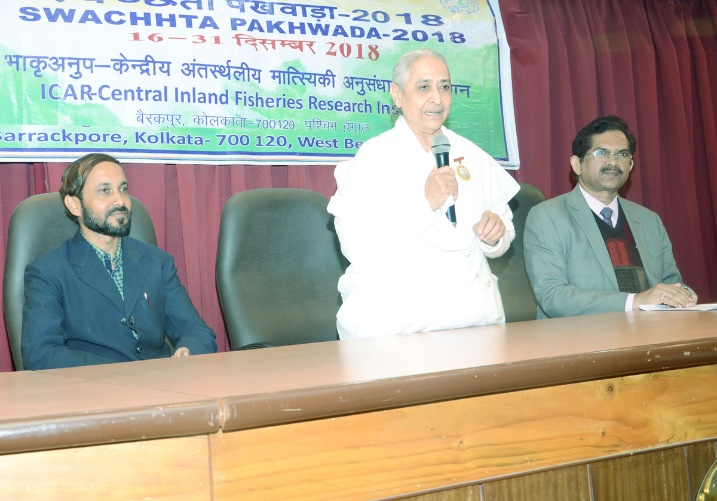 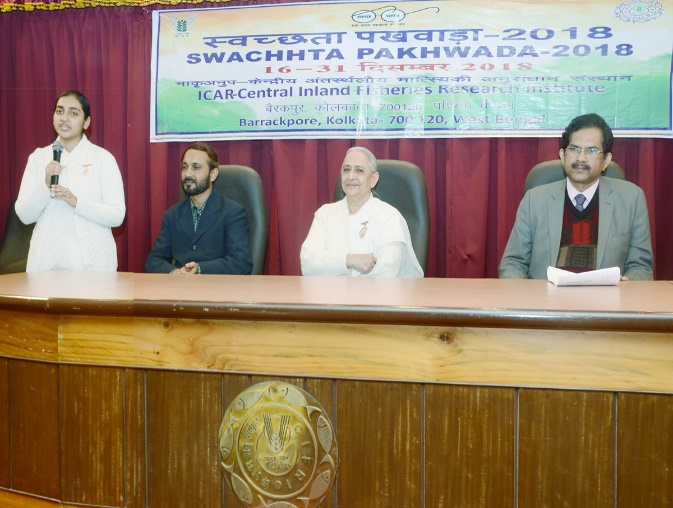 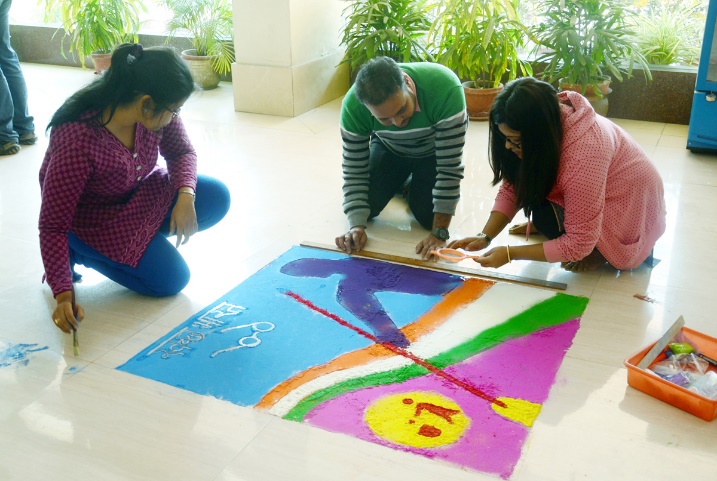 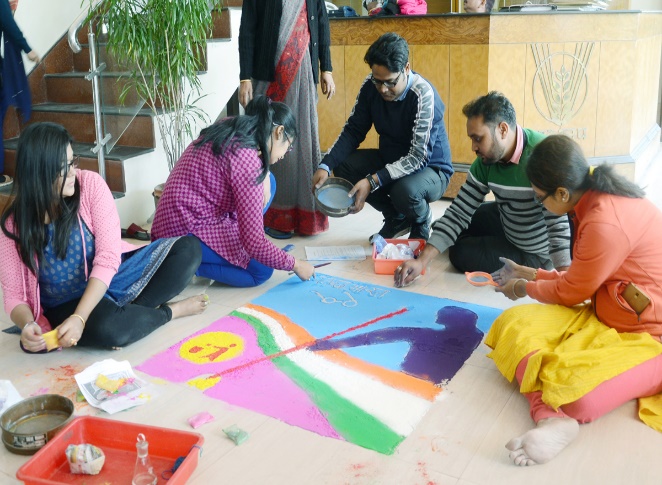 